МУНИЦИПАЛЬНОЕ АВТОНОМНОЕ УЧРЕЖДЕНИЕ КУЛЬТУРЫ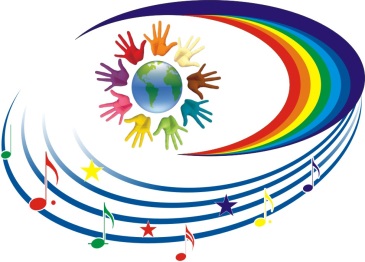 НАТАЛЬИНСКОГО МУНИЦИПАЛЬНОГО ОБРАЗОВАНИЯБАЛАКОВСКОГО МУНИЦИПАЛЬНОГО РАЙОНАСАРАТОВСКОЙ ОБЛАСТИ«НАТАЛЬИНСКИЙ ЦЕНТР КУЛЬТУРЫ»413801 с.Натальино, Балаковского района, Саратовской области, ул. Карла Маркса, д.21Утверждаю:Директор МАУК «Натальинский ЦК»А.В.Долгов Сводный план мероприятий, посвященных Дню пожилого человека 01.10.2023г.           Заведующий отделом культуры                                                      Орощук Е.А.№Наименование мероприятияДата, время, место проведенияОтветственныйс.Натальинос.Натальинос.Натальинос.Натальино1Выставка детского рисунка«Бабушке на радость..»28.09.2023г.15.00ЦККозырева Н.А.Рук.кружка2Праздничные посиделки«Золотая осень»29.09.2023г.15.00ЦКОрощук Е.А.Зав.отделом культуры3Видео презентация«День пожилого человека…»28.09.2023г.16.00Левин Е.Г.Рук.кружкас.Матвеевкас.Матвеевкас.Матвеевкас.Матвеевка4Вечер отдыха «Встреча старых друзей »29.09  18:00СДКЕлшина А.А.Зав. секторомп.Новониколаевскийп.Новониколаевскийп.Новониколаевскийп.Новониколаевский5День пожилого человекаПраздничная программа«Мои года – моё богатство!»01.10.15:00СДККосолапкина А. П.Зав.секторомп.Головановскийп.Головановскийп.Головановскийп.Головановский6«Жизни золотой листопад»- праздничный концерт, посвященный Дню пожилого человека.30.09.23г11.00Алексеева Г.Н.Рук.кружкап.Грачип.Грачип.Грачип.Грачи7Трудовой десант«Старшему поколению доброту и заботу»23.09.23г16:00СДКРук.кружкаКулыгина Н.И.8Конкурсная программа «Бабушки-лапушки»29.09.23г16:00СДКРук.кружкаКулыгина Н.И.с.Николевкас.Николевкас.Николевкас.Николевка929.09.13.00«Сердца золотые россыпи..» - праздничная программа посвящённая Дню людей пожилого возраста.СДК                                Авдеева М.М.п.Николевскийп.Николевскийп.Николевскийп.Николевский10Концерт  «Мудрость жизни — молодость души», ко дню пожилого человека29.09. 16.00
Леончик Н.П.зав. секторомс.Старая Медынкас.Старая Медынкас.Старая Медынкас.Старая Медынка11«Вера, Надежда, Любовь» праздничная программа30.09.2023г14:00чСКТихомирова В.В12«Годы не беда» Концерт с чаепитием01.10.2023г12:00чСКТихомирова В.Вс.Андреевкас.Андреевкас.Андреевкас.Андреевка13«Жизни золотой листопад»- праздничный концерт, посвященный Дню пожилого человека.01.10.15:00СДККороткова Г.К.
Зав. сектором